Publicado en Madrid el 10/08/2020 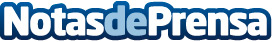 SunMedia nombra a Luis Bertó como Managing Director de Lab Cave Lab Cave, la división de SunMedia experta en Mobile Growth y optimización de apps, anuncia que Luis Bertó, hasta ahora Head of Business Development,  será nombrado Managing Director a partir del lunes 10 de agostoDatos de contacto:Ana Navarrina609580452Nota de prensa publicada en: https://www.notasdeprensa.es/sunmedia-nombra-a-luis-berto-como-managing Categorias: Marketing Juegos Nombramientos Recursos humanos Dispositivos móviles http://www.notasdeprensa.es